Filosofía y PsicologíaGuía No. 10 de contenido3ro Medio D-E-FRecapitulemos…En la psicología conductista una consecuencia es el resultado de una respuesta. La consecuencia puede ser positiva para, por ejemplo, la persona (y que implique un refuerzo para que repita el mismo accionar) o negativa para la persona (y que implique castigar la respuesta del sujeto a un estímulo para que no repita la acción).El reforzamiento puede ser positivo (+), en cuyo caso estaremos hablando de la obtención de una recompensa o premio por la ejecución de una respuesta, o negativo (-), que implica quitar un estímulo o acción de desagrado para la persona como premio a su buen accionar.El castigo positivo (+) se corresponde con la presentación de un estímulo desagradable después de que se produzca la respuesta, mientras que el castigo negativo (-) es la retirada de un estímulo agradable como consecuencia de la conducta.PROS DEL CONDUCTISMOEl conductismo, como todo en la vida, tiene pros y contras. Veamos algunos pros del Conductismo.En la forma de vivir de los seres humanos que se ha ido desarrollando, es recurrente que debamos realizar tareas que no son deseadas o placenteras. Un ejemplo de esto es limpiar nuestro cuerpo luego de ir al baño, lavar la loza que hemos ocupado, estudiar ciertas materias que no son de nuestro total interés.El método conductista permite en cierto grado sobrellevar esto, ya sea intimidándonos con el castigo o esperando el reforzamiento por el esfuerzo de hacer algo que no nos era atractivo.Para casos de emergencia, el Conductismo puede ser clave. Por ejemplo, es difícil que una niña o niño muy pequeño comprenda las diversas situaciones de peligro en la que se pueda encontrar en un medio urbano, como es el caso de no cruzar la calle si no es en compañía de alguien de más edad. La demora en la asimilación de tal peligro puede significar un grave accidente, por lo cual el propinar un castigo positivo o negativo puede ser práctico para tal situación. Ejemplo: ver que mi hijo va corriendo hacia la calle, detenerlo y darle una palmada en el poto con el fin de asustarle, así relacionará el impulso de cruzar la calle con algo desagradable. 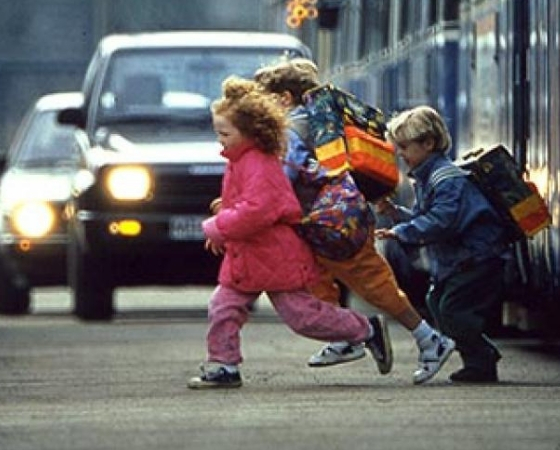 REFLEXIONEMOS SOBRE EL CONDUCTISMO EN LA EDUCACIÓNEl conductismo ve al aprendizaje como adquisición de hechos, habilidades y  conceptos; éste ocurre a través de la práctica guiada. La enseñanza conductual se ve como transmisión o presentación. Lo que logra el conductismo es que en las aulas se fomente el tradicionalismo, corriente pedagógica que actualmente es obsoleta debido a que el profesor era el punto medular de la educación porque solo se dedicaba a transmitir los conocimientos sin importar lo que el alumno aprendiera o razonara. El alumno a su vez era un receptor pasivo de la información, seguidor de instrucciones con una escucha activa.Algunas de las principales características de esta teoría son:El intento de predecir y controlar la conducta de forma empírica y experimentalLa enseñanza se plantea como un programa que modifica la conducta del alumno.Condiciona al alumno a realizar actividades previamente definidas.Desarrolla alumnos receptores de la información.Fomenta la memorización de los contenidos.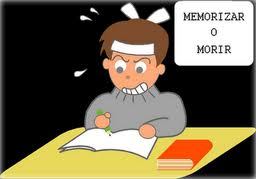 ACTIVIDAD PARA EJERCITACIÓN: REFLEXIÓN¿Qué pros y contra considera usted que tiene la educación bajo un modelo conductista?“EL CASTIGO DEL CONFINAMIENTO SERÁ EL REFORZAMIENTO DEL MAÑANA”Nombre:Curso:Curso:Fecha:Objetivos:OA1: Describir las características del quehacer filosófico, considerando el problema de su origen y sentido, e identificando algunas de sus grandes preguntas y temas.Contenidos:Pros del ConductismoEl conductismo en la educación y el aprendizaje.Contenidos:Pros del ConductismoEl conductismo en la educación y el aprendizaje.Habilidades:ComprenderAnalizarAsociarDefinirReflexionarDeducirInferirArgumentar#QUÉDATEENCASA#QUÉDATEENCASASi tiene dudas consulte vía mail a rcarrillo@sanfernandocollege.clHorario de atención: lunes, martes y miércoles. De 10:00 a 12:00hrs.No olvides incorporar tu nombre, curso y consulta correspondiente.Atte. Profesora Rosa Carrillo.Si tiene dudas consulte vía mail a rcarrillo@sanfernandocollege.clHorario de atención: lunes, martes y miércoles. De 10:00 a 12:00hrs.No olvides incorporar tu nombre, curso y consulta correspondiente.Atte. Profesora Rosa Carrillo.